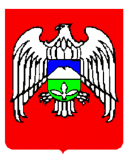 Къэбэрдей-Балъкъэр Республикэм и Шэджэм районым и щlыпlэ администрацэКъабарты-Малкъар Республиканы Чегем районуну жер-жерли  администрациясыМЕСТНАЯ АДМИНИСТРАЦИЯ ЧЕГЕМСКОГО МУНИЦИПАЛЬНОГО РАЙОНАКабардино-Балкарской Республики  ПОСТАНОВЛЕНЭ    № ____        Б Е Г И М   № ____                                   ПОСТАНОВЛЕНИЕ    № 1489-па      от 29 декабря 2018 г.						             г.п. ЧегемО закреплении муниципальных образовательных организаций за территориями Чегемского муниципального районаВ соответствии с Федеральным законом «Об образовании в Российской Федерации» от 29 декабря 2012 года № 273-ФЗ, приказом Министерства образования и науки Российской Федерации от 22 января 2014 г. № 32 «Об утверждении Порядка приема граждан на обучение по образовательным программам начального общего, основного общего и среднего общего образования», приказом министерства образования и науки Российской Федерации от 8 апреля 2014г. № 293 «Об утверждении Порядка приема на обучение по образовательным программам дошкольного образования», уставом Чегемского муниципального района Кабардино-Балкарской Республики, в целях обеспечения прав граждан на получение дошкольного, начального общего, основного общего и среднего общего образования и реализации полномочий органов местного самоуправления в части учета детей, подлежащих обучению по образовательным программам дошкольного, начального общего, основного общего и среднего общего образования, закрепления  муниципальных образовательных организаций за территориями Чегемского муниципального района местная администрация Чегемского муниципального района постановляет:  1.Закрепить муниципальные образовательные организации  за территориями Чегемского муниципального района для учета детей, подлежащих обучению по образовательным программам  дошкольного образования (приложение №1), начального общего, основного общего и среднего общего образования (приложение  №2).         2. Считать утратившими силу постановления местной администрации Чегемского муниципального района  от 19.01.2018г. №43-па «О закреплении территорий», от 25.10.2018г. №1185 «О внесении изменений в постановление местной администрации Чегемского муниципального района от 19 января 2018 г № 43-па».        3. Опубликовать настоящее постановление в газете «Голос Чегема» и на сайте Управления образования местной администрации Чегемского муниципального района.       4. Контроль за выполнением настоящего постановления возложить на заместителя главы местной администрации Чегемского муниципального района - начальника Управления образования (Арипшева Ж.К.).Глава местной администрации Чегемского муниципального района                                                   А. ТекушевПриложение №1 к постановлению местной администрации Чегемского муниципального района «О закреплении муниципальных образовательных организаций за территориями Чегемского муниципального района»от  29 декабря 2018  года  № 1489-паТерритории Чегемского муниципального района, за которыми закреплены муниципальные образовательные организации для учета детей, подлежащих обучению по образовательным программам дошкольного образования Приложение № 2	к постановлению местной администрации Чегемского муниципального района «О закреплении муниципальных образовательных организаций за территориями Чегемского муниципального района»от  29 декабря 2018  года  № 1489-паТерритории Чегемского муниципального района, за которыми закреплены муниципальные общеобразовательные организации для учета детей, подлежащих обучению по образовательным программам  начального общего, основного общего и среднего общего образования № Образовательные организацииТерриторииМуниципальное казённое дошкольное общеобразовательное учреждение «Ручеёк» г.п.Чегем Чегемского муниципального района Кабардино-Балкарской Республики361401, Кабардино-Балкарская Республика, Чегемский муниципальный район, г.п.Чегем, ул. Свободы, 104пер.Учительский (полностью);пер.Амбарный:    - с №2 по №24 (чётная сторона);ул.Баксанское Шоссе:    - с №1 по №5 (полностью),    - с №7 по №29 (нечётная сторона);ул.Кярова А.С.:    - с №83 по №91(полностью),    - с № 92 по № 140 (чётная сторона);ул.Ленина:    - с №94 по №100 (чётная сторона);ул.Надречная:     - с №1 по №5 (полностью);ул.Назранова:  - с №23 по №49 (полностью);ул.Свободы:  - с №73 по №103 (полностью)Муниципальное казённое общеобразовательное учреждение«Средняя общеобразовательная школа №1 с углубленным изучением отдельных предметов имени Добагова Барасби Сихатовича» г.п. Чегем Чегемского муниципального района Кабардино-Балкарской Республики361401, Кабардино-Балкарская Республика, Чегемский муниципальный район, г.п.Чегем,  пер.Пролетарский, 1ул.8 марта (полностью);ул.Зеленая (полностью);пер.Пролетарский (полностью);ул.Сабановых (полностью);ул.Чапаева (полностью);пер.Бабугоевых:    - с №31 по №39 (нечётная сторона);ул.Баксанское шоссе:    - с №31 по №59 (полностью),    - с №6 по №30 (чётная сторона);ул.Ворокова П.Т.:     - с №26 по №80 (полностью);ул.Ворокова Х.П.:    - с №39 по №72 (полностью);ул.Вороковых:     - с №26 по №80 (полностью);пер.Гучаева М.:     - с №21 по №37 (полностью);пер.Кардановых:     - с №25 по №34 (полностью),    - с №1 по №23 (нечётная сторона);ул.Кудаева:    - с №1 по №67 (полностью);ул.Кулиева:   - с №1 по №85 (полностью);ул.Кярова А.С.:     - с №93 по №109 (нечётная сторона);ул.Ленина:     - с №102 по №125 (полностью),   - с №93 по №101 (нечётная сторона);ул.Макоевых:    - с №26 по №80 (полностью);ул.Мамбетова М.Х.:    - с №82 по №107 (полностью);пер.Мамбетовых:    - с №38 по №43 (полностью);ул.Мафедзова:    - с №1 по №22 (полностью),    - с №23 по №67 (нечётная сторона);ул.Назранова:    - с №50 по №75 (полностью);ул.Октябрьская:    - с №46 по №83 (полностью);ул.Пшенокова:    - с №1 по №68 (полностью);ул.Рода Кяровых:    - с №23 по №55 (нечётная сторона);ул.Свободы:    - с №104 по №117 (полностью);ул.Советская:    - с №24 по №68 (полностью);ул.Шадовых:    - с №26 по №80 (полностью);ул.Шаковых:    - с №57 по №99 (полностью);    - с №33 по №55 (нечётная сторона);ул.Школьная:    - с №104 по №117 (полностью)Муниципальное казённое общеобразовательное учреждение«Средняя общеобразовательная школа №2 имени Х.М.Шогенова» г.п. Чегем Чегемского Муниципального района Кабардино-Балкарской Республики361400, Кабардино-Балкарская Республика, Чегемский муниципальный район, г.п.Чегем, ул.Свободы,160пер.Арипшева (полностью);пер.Горный (полностью);пер.Комсомольский (полностью);пер.Конечный (полностью);ул.Мельничная  (полностью);ул.Победы (полностью); пер.Трансформаторный (полностью);пер.Бабугоевых:  - с №1 по №30 (полностью),    - с №32 по №40 (чётная сторона);пер.Гучаева  М.:    - с №1 по №20 (полностью); пер.Кардановых:   - с №2 по №24 (чётная сторона);  ул.Кудаева:   - с №68 по №345 (полностью);ул.Кулиева:   - с №86 по №350 (полностью);  ул.Кярова А.С.:   - с №111 по №141 (нечётная сторона);  ул.Ленина:   - с №126 по №355 (полностью);  ул.Мамбетова М.Х.:  - с №108 по №263 (полностью);  пер.Мамбетовых:    - с №1 по №37 (полностью);  ул.Мафедзова:    - с №69 по №263 (полностью),    - с №24 по №68 (чётная сторона);ул.Надречная:   - с №6 по №129 (полностью); ул.Назранова:   - с №76 по №218 (полностью);  ул.Пшенокова:   - с №69 по №300 (полностью);  ул.Свободы:   - с №118 по №365 (полностью);  ул.Советская:   - с №69 по №359 (полностью);  ул.Школьная:  - с №118 по №262 (полностью)  Муниципальное казённое общеобразовательное учреждение«Средняя общеобразовательная школа №4» г.п.Чегем Чегемского муниципального района Кабардино-Балкарской Республики361401, Кабардино-Балкарская Республика, Чегемский муниципальный район,г.п.Чегем, ул.им.Героя России Кярова А.С.,1ул.Красноармейская (полностью);ул.Лагерная (полностью);ул.Молодежная (полностью);ул.Новая (полностью);ул.Олимпийская (полностью);ул.пер.Садовый (полностью);пер.Свободы (полностью);пер.Строительный (полностью); пер.Терешковой (полностью);ул.Фабричная (полностью);пер.Амбарный:  - с №1 по №25 (нечётная сторона);  ул.Ворокова П.Т.:- с №1 по №25 (полностью);ул.Ворокова Х.П.:- с №1 по №38 (полностью);  ул.Вороковых:- с №1 по №25 (полностью); ул.Кярова А.С.:- с №1 по №82 (полностью);  ул.Ленина:- с №1 по №92 (полностью);  ул.Макоевых:- с №1 по №25 (полностью); ул.Назранова: - с №1 по №22 (полностью);  ул.Октябрьская: - с №1 по №45 (полностью);  ул.Рода Кяровых:- с №1 по №22 (полностью), - с №24 по №54 (чётная сторона);ул.Свободы:- с №1 по №72 (полностью);  ул.Советская:- с №1 по №23 (полностью);  ул.Шадовых:- с №1 по №25 (полностью); ул.Шаковых:- с №1 по №32 (полностью),  - с №34 по №56 (чётная сторона)  Муниципальное казённое общеобразовательное учреждение«Средняя общеобразовательная школа №1» с.п. Шалушка Чегемского муниципального района Кабардино -Балкарской Республики,дошкольное отделение №1361420, Кабардино-Балкарская Республика, Чегемский муниципальный район, с.п.Шалушка, ул. Ленина, 60/1ул. Гергова (полностью);        пер.Совхозный (полностью);   пер.Советский (полностью);  пер. 8 марта:- с №2 по №14 (чётная сторона); ул.Апажева:- с №1 по №75 (полностью);  ул.Береговая:- с №1 по №29 (нечётная сторона);  ул.Зелёная:- с №1 по №197 (полностью);  ул.Ленина:- с №1 по №221 (полностью);  ул.Кучменова:- с №1 по №8 (полностью);  ул.Северная:- с №1 по №128 (полностью);  ул.Хутова:- с №1 по №31 (полностью),  - №33;пер.Чегемский:- с №1 по №14 (полностью),- с №18 по №35 (полностью),- №16;ул.Шаваева:- с №1 по №6 (полностью),- с №8 по №12 (чётная сторона);   ул.Шикова:- с №1 по №10 (полностью),  - №№12, 14  Муниципальное казённое общеобразовательное учреждение«Средняя общеобразовательная школа №1» с.п. Шалушка Чегемского муниципального района Кабардино -Балкарской Республики,дошкольное отделение №2 361420, Кабардино-Балкарская Республика, Чегемский муниципальный район, с.п.Шалушка, ул.Юанова, 1мик/р-н Мирный (полностью);  Кирпичный завод (полностью); ул.Варитловых (полностью);  ул. Дзагова (полностью);  ул. Кушхова (полностью);        пер.Полевой (полностью);  ул.Юанова (полностью);  пер.8 марта:- с №16 по №46 (чётная сторона);  ул.Береговая:- с №2 по №106 (полностью);  ул.Керефова:- с №1 по №169 (полностью);  ул.Кучменова:- с №9 по №27 (полностью);  ул.Молодёжная:- с №1 по №38 (полностью);  ул.Хутова:- №32,- с №34 по №49 (полностью);  пер.Чегемский:- №№15, 17, 36, 38;ул.Шаваева:- с №7 по №11 (нечётная сторона),  - с №13 по №15 (полностью);  ул.Шикова:- с №15 по №35 (полностью), - №№11,13;ул.Шокарова:- с №1 по №37 (полностью),  - с №69 по №224 (полностью),      - с №226 по №258 (чётная сторона)Муниципальное казенное образовательное учреждение «Средняя общеобразовательная школа №2 с.п. Шалушка» Чегемского муниципального района Кабардино-Балкарской Республики 361420, Кабардино-Балкарская Республика, Чегемский муниципальный район,с.п.Шалушка, пер.Колхозный, 8пер.9 мая (полностью);  пер.Балкарский (полностью);  пер.Садовый (полностью);  пер.Шогенова (полностью);   пер.8 марта: - с №1 по №47 (нечётная сторона);  ул.Апажева: - с №76 по №212 (полностью);  ул.Береговая: - с №31 по №123 (нечётная сторона);  ул.Зеленая:- с №198 по №347 (полностью);  ул.Керефова М.Ж.:- с №170 по №226 (полностью);  ул.Ленина: - с №222 по №386 (полностью);  ул.Молодежная: - с №39 по №47 (полностью);  ул.Северная: - с №129 по №304 (полностью);  ул.Шокарова: - с №38 по №68 (полностью),- с №225 по №259 (нечётная сторона)    Муниципальное казенное общеобразовательное учреждение «Средняя общеобразовательная школа №1» с.п.Лечинкай Чегемского муниципального района Кабардино-Балкарской Республики 361405, Кабардино-Балкарская Республика, Чегемский муниципальный район,с.п.Лечинкай, ул.Канукоева,74пер.1 Мая (полностью);  пер.8 Марта (полностью);  пер.Кабардинский (полностью);  пер.Колхозны (полностью);пер.Комсомольский (полностью);  ул.Набережная (полностью);  пер.Пачева (полностью); пер.Хагажеева (полностью); пер.Пионерский (полностью);  пер.Свободы (полностью);  ул.Солнечная (полностью);  пер.Школьный (полностью);  пер.Партизанский (чётная сторона);ул.Бр.Тхазаплижевых /Подгорная/: - с №1 по №93 (полностью),- с №94 по №114 (чётная сторона);ул.Канукоева /40 лет Октября/:- с №1 по №120 (полностью),- с №121 по №145 (нечётная сторона);ул.Надречная: - с №1 по №70 (полностью),- с №72 по №92 (чётная сторона)Муниципальное казенное общеобразовательное учреждение «Средняя общеобразовательная школа №2» с.п.Лечинкай Чегемского муниципального района Кабардино-Балкарской Республики 361405, Кабардино-Балкарская Республика, Чегемский муниципальный район,с.п.Лечинкай, ул.Канукоева, 142 «а»пер. 9 Мая (полностью);пер.400 лет Кабарды (полностью);ул.Хагажеева (полностью);ул.Кибишева (полностью); пер.Кушхова (полностью); пер.Лашин (полностью);пер.Лечинкаевский (полностью);ул.Мира (полностью); пер.Молодежный (полностью);  пер.Нартхаса (полностью);пер.Ногмова (полностью);пер.Озерный (полностью);пер.Ошхамахо (полностью);пер.Тамазова (полностью);пер.Тохтамышева (полностью);пер.Шогенцукова (полностью);  УЧООС (полностью);пер.Партизанский (нечётная сторона);ул.Бр.Тхазаплижевых /Подгорная/: - с №115 по №182 (полностью),- с №95 по №113 (нечётная сторона);ул.Канукоева /40 лет Октября/:- с №146 по 301, б/н (полностью),- с №122 по №144 (чётная сторона);ул.Надречная: - с №71 по №85 (нечётная сторона),      - с №94 по №108 (чётная сторона)Муниципальное казенное общеобразовательное учреждение «Средняя общеобразовательная школа №2» с.п.Чегем Второй Чегемского муниципального района Кабардино-Балкарской Республики 361402, Кабардино-Балкарская Республика, Чегемский муниципальный район,с.п.Чегем-2, ул.Ленина, 155ул.Водозабор (полностью);ул.Выгонная (полностью);ул.Канкошева (полностью); ул.Комсомольская (полностью);ул.Пионерская (полностью);ул.Гагарина (чётная сторона);ул.Алакаева:- с №114 по №187 (полностью),- №112;ул.Алоева:- с №74 по №144 (полностью),- с №57 по №73 (нечётная сторона);ул.Ахохова:- с №117 по №184 (полностью),- №115;ул.Бесланеевых:- с №134 по №217 (полностью),- с №124 по №132 (чётная сторона);ул.Кадыкоева:- с №93 до конца (нечётная сторона);ул.Казанокова:- с №134 по №215 (полностью),- с №108 по №132 (чётная сторона);ул.Кишева:- с №2 по №14 (чётная сторона),- с №125 по №173 (нечётная сторона);ул.Ленина:- с №145 по №235 (полностью),- с №124 по №144 (чётная сторона);ул.Лоточная:- с №83 по №104 (полностью),- с №71 по №81 (нечётная сторона);ул.Ногмова:- с №135 по №218 (полностью),- №119;ул.Октябрьская:- с №155 по №245 (полностью),- с №134 по №154 (чётная сторона);ул.Первомайская:- с №76 по №143 (полностью),- с №66 по №74 (чётная сторона);ул.Советская:- с №142 по №224 (полностью),- с №133 по №141 (нечётная сторона);ул.Черкесская:- с №119 по №192 (полностью),- №117;ул.Эльбрусская:- с №114 по №193 (полностью),- с №103 по №113 (нечётная сторона)Муниципальное казенное общеобразовательное учреждение «Средняя общеобразовательная школа №3» с.п.Чегем Второй Чегемского муниципального района Кабардино-Балкарской Республики 361402, Кабардино-Балкарская Республика, Чегемский муниципальный район,с.п.Чегем-2, ул.Ленина,108ул.Баксанское шоссе (полностью);ул.Боготова (полностью);ул.Дышекова (полностью); ул.Красная (полностью);ул.Кумыкова (полностью);ул.Лашин (полностью);ул.Текушева (полностью); ул.Школьная (полностью);ул.Гагарина (чётная сторона);ул.Алакаева:- с №1 по №111 (полностью),- №113;ул.Алоева:- с №1 по №55 (полностью),- с №56 по №72 (чётная сторона);ул.Ахохова:- с №1 по №114 (полностью),- №116;ул.Бесланеевых:- с №1 по №123 (полностью),- с №125 по №133 (нечётная сторона);ул.Кадыкоева:- с №1 по №91 (полностью),- с №92 до конца (чётная сторона);ул.Казанокова:- с №1 по №106 (полностью),- с №107 по №133 (нечётная сторона);ул.Кишева:- с №1 по №123 (нечётная сторона);ул.Ленина:- с №1 по №123 (полностью),- с №125 по №143 (нечётная сторона);ул.Лоточная:- с №1 по №69 (полностью),- с №70 по №82 (нечётная сторона);ул.Ногмова:- с №1 по №117 (полностью),- с №118 по №134 (чётная сторона);ул.Октябрьская:- с №1 по №132 (полностью),- с №133 по №153 (нечётная сторона);ул.Первомайская:- с №1 по №65 (полностью),- с №67 по №75 (нечётная сторона);ул.Советская:- с №1 по №131 (полностью),- с №132 по №140 (чётная сторона);ул.Черкесская:- с №1 по №115 (полностью),- с №116 по №118 (чётная сторона);ул.Эльбрусская:- с №1 по №102 (полностью),- с №104 по №112 (чётная сторона)Муниципальное казенное общеобразовательное учреждение «Средняя общеобразовательная школа №2 имени Инала Пшибиева» с.п.Нартан Чегемского муниципального района Кабардино-балкарской Республики,дошкольное отделение «Псынэ»361410, Кабардино-Балкарская Республика, Чегемский район,с.п.Нартан, ул.Ленина, 146ул.Абхазская (полностью);ул.Адыгейская (полностью);ул.Берегового (полностью);ул.Бр.Агзаговых (полностью);ул.Бр.Балкаровых (полностью);ул.Бр.Бекановых (полностью);ул.Бр.Бекуловых (полностью);ул.Бр.Дышековых (полностью); ул.Бр.Жанимовых (полностью);ул.Бр.Караховых (полностью);ул.Бр.Кунижевых (полностью);ул.Бр.Кушховых (полностью);ул.Бр.Нагоевых (полностью);ул.Бр Пазовых (полностью);ул.Бр.Туковых (полностью);ул.Бр.Фировых (полностью);ул.Бр.Хачидоговых (полностью);ул.Бр.Чегемовых (полностью);ул.В.Аульская (полностью);ул.Гагарина (полностью);ул.Домбировых (полностью);ул.Захохова (полностью);ул.Кабардинская (полностью);ул.Казаноко Ж. (полностью);ул.Калинина (полностью);ул.Калмыкова (полностью);ул.Леонова (полностью);ул.Лермонтова (полностью);ул.Маремова Т. (полностью);ул.Накова М. (полностью);ул.Наурузова М. (полностью);ул.Нальчикская (полностью);ул.Пушкина (полностью);ул.Речная (полностью);ул.Ширитова С. М. (полностью);ул.Хажнагоева (полностью);ул.Товкуева Х. (полностью);ул.Шибзухова Г. (полностью);ул.Шогеновых (полностью);ул.Шекихачевых (полностью);ул.Эльбрусская  (полностью);ул.Южная (полностью);ул.Яганова З.Х. (нечётная сторона);ул.Кирова;- с №1 по №138 (полностью);- с №140 по №160 (чётная сторона);ул.Клишбиевская:- с №1 по №38 (полностью),- с №39 по №43 (нечётная сторона);ул.Ленина:     - с №1 по №160 (полностью),- с №162 по №218 (чётная сторона);ул.Пачева:- с №1 по №111 (полностью),- с №113 по №171 (нечётная сторона)Муниципальное казенное общеобразовательное учреждение «Средняя общеобразовательная школа №2 имени Инала Пшибиева» с.п.Нартан Чегемского муниципального района Кабардино-балкарской Республики361410, Кабардино-Балкарская Республика, Чегемский район,с.п.Нартан, ул.Али Тухужева,1ул.Атажукина (полностью);ул.Бр.Урусовых (полностью);ул.Бр.Берсековых (полностью);ул.Гукежевых (полностью);ул.Доловых (полностью);ул.Жанимовых (полностью);ул.Исаева (полностью);ул.Кудаева В.Н. (полностью);ул.Кушбоковых (полностью);ул.Набережная (полностью);ул.Ногмова (полностью);ул.Северная (полностью);ул.Тенгизова (полностью);ул.Тухужева А.Т. (полностью);ул.Тухужева А. (полностью);ул.Хаудовых (полностью);ул.Черкесская (полностью);ул.Шибзухова (полностью);ул.Шогенцукова (полностью);ул.Яганова З.Х. (чётная сторона);ул.Кирова:    - с №161 по №312 (полностью),- с №139 по №159 (нечётная сторона);ул.Клишбиевская:- с №44 по №107 (полностью),- №№ 40, 42;ул.Ленина:- с №220 по №368 (полностью),- с №161 по №219 (чётная сторона);ул.Пачева:- с №172 по №383 (полностью),      - с №112 по №170 (чётная сторона) Муниципальное казенное общеобразовательное учреждение  «Средняя общеобразовательная школа имени С.О.Шахмурзаева»  с.п.Булунгу Чегемского муниципального района Кабардино-Балкарской Республики361416, Кабардино-Балкарская Республика, Чегемский район,с.п.Булунгу, ул.Кулиева, д.38Вся территория Верхне-чегемского сельского поселенияМуниципальное казенное общеобразовательное учреждение «Средняя общеобразовательная школа им. Гижгиева З.И.»  с.п.Хушто-Сырт Чегемского муниципального района Кабардино-Балкарской Республики361407, Кабардино-Балкарская Республика, Чегемский район,с. Хушто-Сырт, ул. Балкарская, д.33Вся территория сельского поселения Хушто-СыртМуниципальное казенное общеобразовательное учреждение «Средняя общеобразовательная школа» с.п.Нижний Чегем Чегемского муниципального района  Кабардино-Балкарской Республики361406, Кабардино-Балкарская Республика, Чегемский район,с.п.Нижний Чегем, ул. Кулиева, д.84Вся территория сельского поселения Нижний ЧегемМуниципальное казенное общеобразовательное учреждение «Средняя общеобразовательная школа имени А.Ю. Байсултанова» сельского поселения Яникой Чегемского муниципального района Кабардино-Балкарской Республики361424, Кабардино-Балкарская Республика, Чегемский район,с.п.Яникой, ул.Байсултанова А.Ю., д.76Вся территория сельского поселения ЯникойМуниципальное казенное дошкольное образовательное учреждение «Центр развития ребёнка-детский сад «Звёздный»361424, Кабардино-Балкарская Республика, Чегемский район,с.п.п. Звездный, ул. Ленина, 26Вся территория сельского поселения поселка Звёздный№п/пОбразовательные организацииТерритории1. Муниципальное казенное общеобразовательное учреждение  «Средняя общеобразовательная школа имени С.О.Шахмурзаева»  с.п.Булунгу Чегемского муниципального района Кабардино-Балкарской РеспубликиВся территория с.п. Булунгу;с. Эльтюбю;в/ч 2013.2.Муниципальное казенное общеобразовательное учреждение «Средняя общеобразовательная школа им. Гижгиева З.И.»  с.п.Хушто-Сырт Чегемского муниципального района Кабардино-Балкарской РеспубликиВся территория сельского поселения3.Муниципальное казенное общеобразовательное учреждение «Средняя общеобразовательная школа» с.п. Нижний Чегем Чегемского муниципального района  Кабардино-Балкарской РеспубликиВся территория сельского поселения4.Муниципальное казенное общеобразовательное учреждение «Средняя общеобразовательная школа №1» с.п.Лечинкай Чегемского муниципального района Кабардино-Балкарской РеспубликиПер.1 Мая (полностью);  пер. 8 Марта (полностью);  пер. Кабардинский (полностью);  пер. Колхозный (полностью);пер. Комсомольский (полностью);  ул. Набережная (полностью);  пер. Пачева (полностью);  пер. Хагажеева (Пионерский) (полностью);  пер. Свободы (полностью);  ул. Солнечная (полностью);  пер. Школьный (полностью);пер. Партизанский (полностью);  ул. Бр.Тхазаплижевых (Подгорная): №№ 1- 93 (обе стороны), 94-114 (чётная сторона);ул. Канукоева (40 лет Октября): №№ 1-120 (обе стороны), №№ 121-145 (нечётная сторона);ул. Надречная: №№ 1-70 (обе стороны), 72 -92 (чётная сторона).5.Муниципальное казенное общеобразовательное учреждение «Средняя общеобразовательная школа №2» с.п. Лечинкай Чегемского муниципального района Кабардино-Балкарской Республикиул. Н.Т.Канукоева (40 лет Октября): от №147 до УЧООС включительно (нечетная сторона), от № 122 до конца (четная сторона);ул. Надречная:  от №71 до конца (нечетная сторона), от № 94 до конца (четная сторона); ул. Хагажеева (полностью);ул. Мира (полностью);ул. Бр. Тхазаплижевых (Подгорная): от № 95 до конца (нечетная сторона), от № 116 до конца (четная сторона);ул. Кибишева (полностью);пер. 400 лет Кабарды (полностью);пер. Лечинкаевский (полностью);пер. Ногмова (полностью);пер. Молодежный (полностью);пер. Ошхамахо (полностью);пер. Тохтомышева (полностью);пер. Лашин (полностью);пер. Кушхова (полностью);пер. Озерный (полностью);пер. 9 Мая (полностью);пер. Шогенцукова (полностью);пер. Тамазова (полностью); пер. Нартхаса (полностью);пер. Садовая (полностью);пер. Кодзокова (полностью);пер.Туганова  (полностью).6.Муниципальное казенное общеобразовательное учреждение «Средняя общеобразовательная школа №1» с.п.Чегем Второй Чегемского муниципального района Кабардино-Балкарской РеспубликиУл. Кишева (Набережная): №№ 1- 73;ул. Лашин (полностью);ул. Октябрьская: №№ 1-87 (обе стороны);ул. Кадыкоева (Дружбы): №№ 1-56 (обе стороны);ул. Советская: №№ 1-87, 2-84;ул. Первомайская: №№ 1-44 (обе стороны);ул. Ленина: №№ 1-107, 2-84;ул. Алоева (Новая): №№ 1-58 (обе стороны);ул. Эльбрусская (Степная): №№ 1-54 (обе стороны);ул. Ногмова (полностью);ул. Бесланеевых (полностью);ул. Баксанское Шоссе: №№ 2-70 (четная сторона);пер. Кумыкова (Свободы) (полностью);пер. Боготова  (Победы) (полностью);пер. Школьный (полностью);пер. Красный:  от № 1 до конца.7.Муниципальное казенное общеобразовательное учреждение «Средняя общеобразовательная школа №2» с.п.Чегем Второй Чегемского муниципального района Кабардино-Балкарской РеспубликиПер. Гагарина: №№ 2- 42  (четная сторона);пер. Пионерский (полностью);пер. Водозабор (полностью);ул. Канкошева (полностью);пер. Комсомольский (полностью);ул. Выгонная (полностью); ул. Черкесская (полностью);ул. Лоточная (полностью);ул. Казанокова (полностью);ул. Ахоховых (полностью);ул. Алакаевых (полностью);ул. Эльбрусская (Степная): от № 103 до конца (нечетная сторона), от № 114 до конца (четная сторона); ул. Алоева (Новая): от № 59 до конца (нечетная сторона), от № 74 до конца (четная сторона); ул. Ленина: от № 145 до конца (нечетная сторона),  от № 124 до конца (четная сторона);ул. Первомайская: от № 77 до конца (нечетная сторона), от № 66 до конца (четная сторона);ул. Советская:  от № 133 до конца (нечетная сторона) от № 142 до конца (четная сторона);ул. Кадыкоева (Дружбы): от № 93 до конца (нечетная сторона), от 114 до конца (четная сторона); ул. Октябрьская: №№ 155-247, 134- 246;ул. Кишева (Набережная): от № 125 до конца (нечетная сторона), №№ 2-14 (четная сторона).8.Муниципальное казенное общеобразовательное учреждение «Средняя общеобразовательная школа №3 с.п.Чегем Второй» Чегемского муниципального района Кабардино-Балкарской РеспубликиУл. Кишева (Набережная): №№ 75-123 (нечетная сторона);ул. Ленина: №№ 109-143, 86 -122;ул. Советская: №№ 89-131, 86 -140;ул. Октябрьская: №№ 89-153, 88-132;ул. Кадыкоева: №№ 57-91, 58-112;ул. Эльбрусская (Степная): №№ 55-101, 56-112;пер. Красный: от № 2 до конца;пер. Дышекова (Колхозный) (полностью);пер. Текушева (Революционный) (полностью);ул. Первомайская: №№ 45-75, 46-64;ул. Алоева (Новая): №№ 60-72 (четная сторона); пер. Гагарина: от №1 до конца (нечетная сторона).9.Муниципальное казённое общеобразовательное учреждение «Средняя общеобразовательная школа №1 с углубленным изучением отдельных предметов имени Добагова Барасби Сихатовича» г.п. Чегем Чегемского муниципального района Кабардино-Балкарской РеспубликиУл. Назрановых:  №№ 49-75, 28-44;ул. Ленина: №№ 75-175, 78-144;  ул. Свободы: №№ 73-137, 48-142;  ул. Шаковых: №№ 55-100 (обе стороны);ул. Школьная: №№ 101-145,102-140;ул. Мельничная: №№ 1-17, 2-20;ул. Мира (полностью); пер. Пролетарский (полностью); пер. Учительский (полностью);ул. Баксанское шоссе: №№ 1-41, 2-28;ул. Ворокова Х.П. (Урожайная): №№ 51-108 (обе стороны); ул. 8 Марта (полностью); пер. Амбарный: №№ 11-49 (обе стороны);ул. Звёздная (полностью).10.Муниципальное казенное общеобразовательное учреждение «Средняя общеобразовательная школа №2 им.Х.М. Шогенова» г.п. Чегем Чегемского Муниципального района Кабардино-Балкарской РеспубликиУл. Надречная (полностью);ул. Чегемская (полностью); ул. Кярова: №№ 99-141, 46-140; ул. Назранова: №№ 77-295, 46-296; ул. Свободы:  №№ 139-257, 144-258;ул. Ленина: №№ 177-389, 146-390; ул. Школьная: №№ 147-269, 142-256; ул. Мельничная:	№№ 19-47, 22-46; ул. Победы (полностью);ул. Мамбетова:	№№ 177-345, 178-344;ул. Мафедзова:	№№ 101-312 (обе стороны); ул. Советская: №№ 97-279, 150-278; ул. Кулиева: №№ 91-147 (обе стороны); ул. Кудаева (полностью); пер. Кардановых: №№15 – 34 (обе стороны);пер. Гучаева (полностью);пер. бр. Мамбетовых (полностью); ул. бр. Бабугоевых (полностью); пер. Арипшева (полностью); пер. Комсомольский (полностью);пер. Трансформаторный (полностью);пер. Конечный (полностью); пер. Горный (полностью).11.Муниципальное казенное общеобразовательное учреждение «Средняя общеобразовательная школа №3» г.п. Чегем Чегемского муниципального района Кабардино-Балкарской РеспубликиУл. им. Пшенокова (полностью);ул. им. Шортаева (полностью);                                                                                                                                                                                  ул. им. К.Ш. Кулиева: №№ 1-90 (обе стороны);                                                                                                                                              ул. им. Чапаева (полностью);                                                                                   ул. Советская: №№ 1-95, 2-148;                                                                                ул. им. Мафедзова: №№ 1-100 (обе стороны);                                                                           ул. им. Мамбетова: №№ 85– 176 (обе стороны);                                                                                                                                                                                                                                   пер. им. Кардановых: №№ 1-14;                                                                                                                                                 Баксанское шоссе: от № 43- до конца г. п., от № 30- до конца г. п.; ул. им. Макоевых (полностью);                                                                                                                                                       пер. им. Сасиковых (полностью);                                                                                                                                                                                                                                                                                                                          ул. им. Шадовых (полностью);                                                                                                                                                                                                                                                                                                                   ул. им. Бр. Вороковых (полностью);                                                                                                                                                                                                                                                                                                                      ул. им. Сабановых (полностью);                                                                                                                                                 ул. Зеленая (полностью);                                                                                                                                                                                    ул. П.Т. Ворокова (полностью);                                                                                                                                                                                                                                                                                                                                                                                                             пер. Амбарный: №№ 1-10 (обе стороны).                                                                                                                                                                                                              12.Муниципальное казенное общеобразовательное учреждение «Средняя общеобразовательная школа № 4» г.п.ЧегемЧегемского муниципального района Кабардино-Балкарской РеспубликиУл. им. Героя России А.С.Кярова: №№ 1-97, 2-44;ул. им. Назрановых:  №№ 1-47, 2-28А;ул.  им. Ленина: №№ 1-75А, 2-76;ул. Свободы: №№ 1-71, 2-46;ул. им. Шаковых: №№ 1-54 (обе стороны);ул. Х.П. Ворокова (Урожайная): №№ 1-50 (обе стороны);ул. им. Мамбетова: №№ 1-84 (обе стороны);ул. Строительная (полностью);ул. Лагерная (полностью);ул. Красноармейская (полностью);ул. Новая (полностью);ул. Фабричная (Заводская) - полностью;ул. Молодежная (полностью);ул. Олимпийская (полностью);пер. Балкарский (полностью);пер. Садовый (полностью);пер. Терешковой (полностью); пер. Бр. Кяровых (Пионерский) - полностью;пер. Юннатов (полностью); 1-й Агропромгородок (полностью); 2-й Агропромгородок (полностью).13.Муниципальное казенное общеобразовательное учреждение «Средняя общеобразовательная школа №1» с.п.Шалушка Чегемского муниципального района Кабардино -Балкарской РеспубликиУл. Ципинова (Северная):  №№ 1-127, 2-204А;ул. Зеленая: №№ 1-197, 2-180А;ул. Ленина: №№ 1-171, 2-218;ул. Апажева: №№ 1-75, 2-40Б;ул. Береговая: №№ 1-37, 2-116;ул. Варитловых (полностью); ул. Керефова: №№1-169, 2-188;ул. Юанова  (полностью);  ул. Шокарова: №№ 1-223, 2-28;пер. Совхозный (полностью);пер.Чегемский (полностью);пер. Шаваева (полностью);пер. Кушхова (полностью);пер. Кучменова (полностью);пер. Шикова (полностью);пер. Гергова (полностью);пер. Полевой (полностью);пер. Дзагова (полностью);пер. Советский (полностью);пер. Хутова  (полностью);пер. Мельничный  (полностью);пер. Молодежный:  №№1-21, 2–20;пер. 8 Марта (чётная сторона);вся территория  п. Мир:ул. Черкесская;ул. Мира;ул. Кулиева;ул. Эльбрусская;ул. Центральная;ул. Школьная;ул. Московская;ул. Дружбы;ул. Мечиева;ул. Уянаева;ул. Мизиева; пер. Западный;пер. Речной;пер. Полевой; вся территория Кирпичного завода.14.Муниципальное казенное образовательное учреждение «Средняя общеобразовательная школа №2 с.п. Шалушка»Чегемского муниципального района Кабардино-Балкарской РеспубликиПер. 8 Марта (нечетная сторона);  ул. Береговая: №№ 39-133, 116А -134;  ул. Ципинова (Северная)  2 дома б/н (от пер. 8 Марта),  от № 129 до конца, от № 204Б до конца;ул. Зеленая: от № 199 до конца (нечетная сторона),  от № 182 до конца (четная сторона);ул. Ленина: от № 173 до конца,  от № 220 до конца;ул. Апажева:  от № 77 до конца,  от № 42 до конца;ул Керефова: от № 171 до конца,  от № 188А до конца;ул. Шокарова: от № 225 до конца, от № 30 до конца;ул. Молодежная: от № 23 до конца, от № 22 до конца;пер. им. Шогенова (полностью);пер. Садовый (полностью);пер. им. НибежеваХ.Г. (Колхозный) (полностью);пер. 9 Мая (полностью);пер. Балкарский (полностью);пер. Восточный  (им. Чабдарова Б.) (полностью);пер. Шалушкинский (полностью).15.Муниципальное казенное общеобразовательное учреждение «Средняя общеобразовательная школа имени А.Ю. Байсултанова» сельского поселения Яникой Чегемского муниципального района Кабардино-Балкарской РеспубликиВся территория с.п. Яникой; с. Каменка.16.Муниципальное казенное общеобразовательное учреждение «Средняя общеобразовательная школа с.п.п. Звездный» Чегемского муниципального района Кабардино-Балкарской РеспубликиВся территория сельского поселения17.Муниципальное казенное общеобразовательное учреждение «Средняя общеобразовательная школа №1»  с.п. Нартан Чегемского муниципального района Кабардино-Балкарской республикиУл. Абхазская (полностью);ул. Адыгейская (полностью); ул. Берегового (полностью);ул. Бр. Агзаговых (полностью); ул. Бр. Балкаровых (полностью); ул. Бр. Бекановых (полностью); ул. Бр. Бекуловых (полностью); ул. Бр. Дышековых (полностью); ул. Бр. Жанимовых (полностью);ул. Бр. Караховых (полностью); ул. Бр. Кунижевых (полностью); ул. Бр. Кушховых (полностью); ул. Бр. Нагоевых (полностью); ул. Бр. Пазовых (полностью); ул. Бр. Туковых (полностью); ул. Бр. Фировых (полностью); ул. Бр. Хачидоговых (полностью); ул. Бр. Чегемовых (Советская) (полностью); ул. В. Аульская (полностью); ул. Гагарина (полностью); ул. Домбировых (полностью); ул. Захохова (полностью); ул. Кабардинская (полностью); ул. Казаноко Ж. (полностью); ул. Нарткалинское шоссе (Калинина) (полностью);ул. Калмыкова (полностью); ул. Леонова (полностью); ул. Лермонтова (полностью); ул. Маремова Т. (полностью); ул. Накова М. (полностью); ул. Наурузова М. (полностью); ул. Нальчикская (полностью);ул. Пушкина (полностью); ул. Речная (полностью); ул. Ширитова (полностью); ул. Хажнагоева (полностью); ул. Товкуева X. (полностью); ул. Шогеновых (полностью); ул. Шекихачевых (полностью); ул. Эльбрусская (полностью); ул. Южная (полностью); ул. Яганова З.Х.:  №№ 1-19 (нечетная сторона);ул. Кирова: №№ 1-137, 2-158;ул. Клишбиевская: №№ 1-44 (обе стороны);ул. Ленина: №№ 1-181, 2-198;ул. Пачева:  №№ 1-175, 2-152;ул. Самотечная: нечетная сторона;ул. Тенгизова (полностью);ул. Бадыноко: четная сторона.18.Муниципальное казенное общеобразовательное учреждение «Средняя общеобразовательная школа №2 имени Инала Пшибиева»  с.п. Нартан Чегемского муниципального района Кабардино-Балкарской республикиУл. Атажукина (полностью);ул. А. Тухужева (полностью);ул. Бр.Тухужевых (полностью);ул. Бр.Урусовых  (полностью);ул. Бр.Берсековых (полностью);ул. В.Н. Кудаева (полностью);ул. Бр. Гукежевых (полностью);ул. Бр. Доловых (полностью);ул. Бр. Бичоевых (полностью);ул. Иссаева (полностью);ул. Кирова: №№139-311, 160-312;ул. Клишбиевская: №№ 45 -107 (обе стороны);ул. Бр. Кушбоковых (полностью);ул. Ленина: от №183 до конца, от № 200 до конца;ул. Набережная (полностью);ул. Ногмова (полностью);ул. Пачева: от №177 до конца, от №154 до конца;ул. Северная (полностью);ул. Бр. Хаудовых (полностью);ул. Черкесская (полностью);ул. Шибзухова (полностью);ул. Шогенцукова (полностью);ул. Яганова З.Х., четная сторона: 2-20 (четная сторона);дачное некоммерческое товарищество «Космос»: участки №№1-132;дачное некоммерческое товарищество «Дорожник»: участки №№1-110;дачное некоммерческое товарищество «Университет»: участки №№1-306;садоводческое товарищество «Монтажник»: участки №№1-495;садоводческое товарищество «Коммунальник»: участки №№1-441;садоводческое товарищество «Солнышко»: участки №№1-14;дачное некоммерческое товарищество «Издатель»: участки №№1-97;садоводческое товарищество «Дружба-1»: участки №№1-80;садоводческое товарищество «Учитель-1»: участки №№1-78;садоводческое товарищество «Учитель-2»: участки №№1-56;садоводческое товарищество «Учитель-3»: участки №№1-18;садоводческое товарищество «Колос»: участки №№1-80;садоводческое товарищество «Водник»: участки №№1-72;садоводческое товарищество «Алмалы»: участки №№1-39;дачное некоммерческое товарищество «Нарт»: участки №№1-96;дачное некоммерческое товарищество «Анапа»: участки №№1-72;садоводческое товарищество «Электрон»: участки №№1-10.